UNIVERSIDAD DE PUERTO RICO RECINTO DE MAYAGUEZ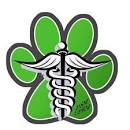                                        DECANATO DE ESTUDIANTES                                      DEPARTAMENTO DE SERVICIOS MEDICOSFormulario de Selección Seguro Médico EstudiantilSección Académica:    ___ 1er semestre              ___ 2do semestre                        ___ Verano___________________________                                    ___________________________       Nombre y apellidos                                                       Número de estudiante
Favor marcar su selección:___ Intereso acogerme al seguro médico estudiantil UPR             ___ Individual                                               ____ Familiar                    Favor Seleccionar:                       ____ Opción A:                                               ____ Opción B:             		                  ____ Básico con Farmacia                                                                       ____ Básico, Farmacia, Dental                                                                            ____ Básico y Major Medical                                                       ____ Básico, Farmacia, Dental y Major Medical___ NO intereso acogerme al seguro médico estudiantil UPR       Favor Seleccionar:       Tengo:             ____ Plan Médico Privado                ____ Plan Médico Reforma       Nombre de la compañía aseguradora: __________________________________       Fecha de cubierta desde _____ ________ 20___   hasta _____ _________ 20___                                                        M/ D/ A                               M/ D/ A            Certifico que mi plan médico ____ será renovado ___ NO será renovadoFirma: ________________________                        Fecha: _____________ 20___Basados en las Ordenes Administrativas de la UPR, todo estudiante matriculado en 3 créditos o más deberá estar cubierto por un plan médico vigente mientras está cursando estudios en la universidad. La UPR provee un plan médico estudiantil, que le será otorgado a todo estudiante que no presente evidencia confiable de tener un plan médico privado o reforma con cubierta vigente y que sea válido en P.R. De usted tener un plan médico privado o Reforma deberá presentar una certificación (en caso de la Reforma puede ser copia del MA-10) como evidencia confiable donde esté impresa la fecha de expiración. El no cumplir según lo solicitado, se le adjudicará el plan médico de la UPRM, este tiene un costo que verá reflejado en su factura de matrícula. Le recordamos que la exención de matrícula no cubre el pago del plan médico.Para uso de personal autorizado DSM: ______________________________Rev: 10/2022